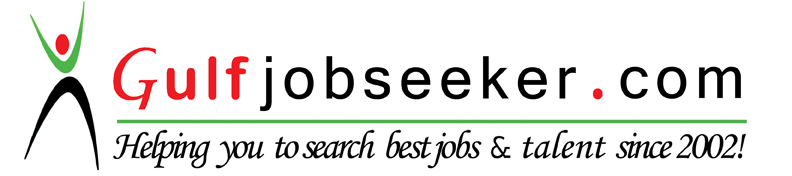 Whats app  Mobile:+971504753686 Gulfjobseeker.com CV No:260145E-mail: gulfjobseeker@gmail.comTo make significant contribution with my gained knowledge, experience and skills towards the success of the company and to secure a career in a multinational organization that provides personal and professional growth.HIGHLIGHTS OF QUALIFICATIONS:Administrative & Human resources officer for more than 5 years.Patient & Doctor’s Assistant Representative for more than 5 years.Knowledgeable in HAAD/DHA Licensing application & renewals professional & facility.Attained Subjects of Preparatory Dentistry.Graduate of Bachelor of Science in Information Technology.Over 10 years of experience in handling Medical & Dental Claims Processing.Knowledgeable in E-claims & Authorization submission & revision to healthcare Insurances. THIQA, Daman, Adnic, MSH Dubai, Nextcare & Globemed Gulf.Skilled call center agent following exact protocol for handling calls.Excellent interpersonal skills and well skilled in handling human relation.Handling a multitude of task at one time. Easily adapts and relates to any people at any level.Hardworking, highly motivated with good communication skills.Computer Literate & Fluent in English & Arabic.Can work under pressure, flexible to changes, focused, friendly and willing to learn.WORK EXPERIENCE:Just White Dental ClinicPosition: P.A. of the Co. Director/ HR Officer cum Co. Accountant
23 November 2014 - Present 
• Assist director and other managerial staff. 
• Assist & provide training and guidance and creates staff schedule
• Delegate duties such as typing, copying, and scanning. 
• Assist the director to hire, terminate, and train staff. Fulfill duties delegated by director. 
• Work with the Director to sustain and grow programs and service. 
• Manage administrative functions to ensure smooth and efficient operations of the organization. 
• Ensure performance goals are met and set. 
• Responsible for cheque issued and supplier’s concern • WPS /Staff & Doctor’s Salary preparation & Staff’s Payment Miscellaneous 
• Documents financial transactions by entering account information. 
• Summarizes current financial status by collecting information; preparing balance sheet, profit and loss statement, and other reports. 

Haddad Medical Dental CenterNovember 14, 2009 to November 19, 2014Position: Secretary / Receptionist/ HR asst. cum Insurance Coordinator Greet /Assist patients and visitorsHandles Staff records, appraisal and administrative task.Knowledgeable WPS Transfer/ Payroll assistant.Obtain and enter patient’s information, clinical, Insurance information into the computer system/clinic softwareSchedules appointments and enters appointment date and time into computerized scheduler with a high rate of accuracy.Registers patients by verifying that patient's record is up to date and accurate. Makes appropriate changes in computer system and on patient's chart if necessary.Collects payment from patients, applies payments and adjustments to patient accounts in the computer system, and reconciles daily cash reports.Prepare and manage correspondence, reports and documentsOrganize and coordinate meetings, conferences, travel arrangementsReviews medical records for completeness, assembles records into standard order, and files records in designated areas according to applicable alphabetic and numeric filing systems.Handle incoming/outgoing phone calls, e-mail and other material.Collect payment from patients for medical/dental services they have received.Compiling and tracking balances owed by patients to medical/Dental facilities.Preparing & submitting E-claims to healthcare Insurances. THIQA, Daman, Adnic, MSH Dubai, Nextcare,NAS & Globemed Gulf. Authorization request, revision & submission (Daman/Thiqa Open Jet, Nas Jet, Nextcare Pulse etc.) Answering questions from patients regarding their health-care plans and explaining to them the billing cycle of the medical facility.Assigned codes to procedures and diagnosis (HCPCs, ICD9/10), which are used to determine the amount of insurance for medical/Dental claims.Dealing with denied claims and performs audits.Teletech Customer Management		            Feb 08, 2005- Sept 28, 2009	Health Insurance AccountPosition:	Lead Call Center Agent / Customer Service RepresentativeQuality Assurance Specialist /AuditorJob DescriptionMaintain a minimum of 20 hours per week answering calls as per program requirements.		Answers telephone inquiries of the providers regarding medical claimsInitiates request of incorrect processed claims Sends out medical documents to the member’s Home PlanSends explanation of benefits to providers, knowledgeable in CPT, ICD9 codes, HCFA & UB92 forms.Coordinates with the member’s insurance for reprocessing a claimDoing outbound calls to providers for claims resolution if necessary.Answer inbound calls as well as assist customers who have specific inquiries Provide personalized customer service of the highest levelResearch required information using available resources & provide customers with product and service information.Evaluation and QA Coaching output targets on a consistent basis. Coaching and calibrating calls.Prepare and facilitate Call Calibration. Sessions both internal and externalAssisting the Quality department and other business units in continual improvement initiatives to align with best and current business practice.Analyze all reports to identify trends and areas of development and offering solutions.EDUCATION:       		Bachelor of Science in Information Technology           		AMA Computer University           		Graduate May 2005SEMINARS AND TRAINING ATTENDED:BOOK KEEPING & ACCOUNTING FOR NON-ACCOUNTANTS 2015HAAD CDT-HCPCS UPDATES-2014-2015QUALITY ASSURANCE FUNDAMENTALSAGENT DEALING WITH ANGRY CUSTOMERS- TECHNIQUESAGENT AVERAGE TALK TIMEAGENT GRAMMAR & WORD CHOICE FOR THE PHONECISCO NETWORKING ACADEMYCURRENT TRENDS IN INFORMATION TECHNOLOGYINTERNET FRAUDS AND CRIMESPOWER UP INFORMATION AND COMMUNICATION TECHNOLOGY/ENTRUST YOUR KNOWLEDGE TO THE EXPERTSPERSONAL INFORMATION:Birth date		:	14 September 1981